舟山医院应聘自助码.doc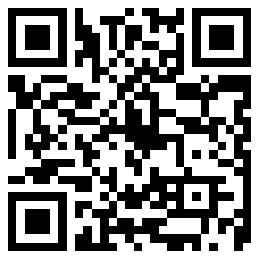 